Муниципальное бюджетное общеобразовательное учреждение«Сетоловская средняя общеобразовательная школа»Выпискаиз основной образовательной программыначального общего образования КАЛЕНДАРНЫЙ УЧЕБНЫЙ ГРАФИК ООП НООВыписка верна  31.08.2023г.Директор      А.С.Шкабарина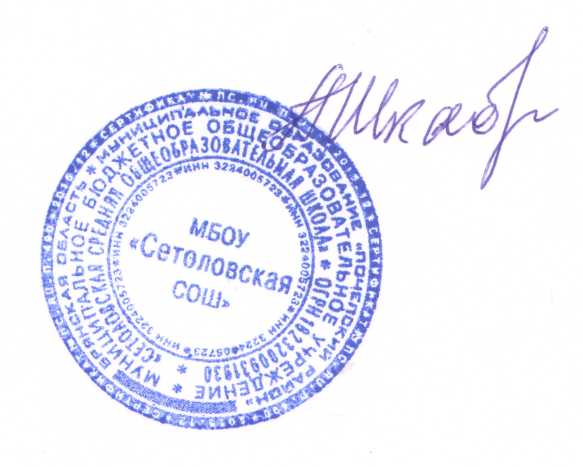 Пояснительная запискаКалендарный учебный график составлен для основной общеобразовательной программы начального общего образования в соответствии:с частью 1 статьи 34 Федерального закона от 29.12.2012 № 273-ФЗ «Об образовании в Российской Федерации»;СП 2.4.3648-20 «Санитарно-эпидемиологические требования к организациям воспитания и обучения, отдыха и оздоровления детей и молодежи»;СанПиН 1.2.3685-21 «Гигиенические нормативы и требования к обеспечению безопасности и (или) безвредности для человека факторов среды обитания»;ФГОС НОО, утвержденным приказом Минпросвещения от 31.05.2021 № 286;ФОП НОО, утвержденной приказом Минпросвещения от 16.11.2022 № 992.1. Даты начала и окончания учебного года1.1.Дата начала учебного года: 1 сентября 2023 года.1.2. Дата окончания учебного года: 26 мая 2024 года.2. Периоды образовательной деятельности2.1. Продолжительность учебного года:1-е классы – 33 недели (157 учебных дня);2–4-е классы – 34 недели (162 учебных дня).2.2. Продолжительность учебных периодов по четвертям в учебных неделях и учебных днях1-й класс2–4-е классы3. Продолжительность каникул, праздничных и выходных дней1-е классы2–4-е классы4. Сроки проведения промежуточной аттестации Промежуточная аттестация проводится в конце учебного года в сроки с 15 апреля по 8 мая 2024 года без прекращения образовательной деятельности по предметам учебного плана.учебных предметов, учебных и внеурочных курсов представлены в таблице.5. Дополнительные сведения5.1. Режим работы образовательной организации5.2. Распределение образовательной недельной нагрузки5.3. Расписание звонков и перемен1-й класс2–4-й классУчебный периодДатаДатаПродолжительностьПродолжительностьУчебный периодНачалоОкончаниеКоличество учебных недельКоличество учебных днейI четверть01.09.202327.10.2023841II четверть07.11.202329.12.2023837III четверть09.01.202422.03.20241044IV четверть02.04.202426.05.2024735Итого в учебном годуИтого в учебном годуИтого в учебном году33157Учебный периодДатаДатаПродолжительностьПродолжительностьУчебный периодНачалоОкончаниеКоличествоучебных недельКоличествоучебных днейI четверть01.09.202327.10.2023841II четверть07.11.202329.12.2023837III четверть09.01.202422.03.20241149IV четверть02.04.202426.05.2024735Итого в учебном годуИтого в учебном годуИтого в учебном году34162Каникулярный периодДатаДатаПродолжительность каникул,  праздничных и выходных дней в календарных дняхКаникулярный периодНачалоОкончаниеПродолжительность каникул,  праздничных и выходных дней в календарных дняхОсенние каникулы28.10.202306.11.202310Зимние каникулы30.12.202308.01.202410Дополнительные каникулы12.02.202418.02.20247Весенние каникулы23.03.202401.04.202410Летние каникулы27.05.202431.08.202497Выходные дниВыходные дниВыходные дни69Из них праздничные дниИз них праздничные дниИз них праздничные дни6ИтогоИтогоИтого209Каникулярный периодДатаДатаПродолжительность каникул, праздничных и выходных дней в календарных дняхКаникулярный периодНачалоОкончаниеПродолжительность каникул, праздничных и выходных дней в календарных дняхОсенние каникулы28.10.202306.11.202310Зимние каникулы30.12.202308.01.202410Весенние каникулы23.03.202401.04.202410Летние каникулы27.05.202431.08.202497Выходные дниВыходные дниВыходные дни69Из них праздничные дниИз них праздничные дниИз них праздничные дни5ИтогоИтогоИтого201Предметы, курсыКлассыФормы промежуточной аттестацииРусский язык2-3ДиктантРусский язык4Учет результатов ВПРЛитературное чтение2-4Четвертное и годовое оцениваниеРодной язык2-3Четвертное и годовое оцениваниеЛитературное чтение на родном языке2-3Четвертное и годовое оцениваниеИностранный язык (английский)4Проект Иностранный язык (английский)2,3Четвертное и годовое оцениваниеМатематика4Учет результатов ВПРМатематика2,3Контрольная работаОкружающий мир 2-4Четвертное и годовое оцениваниеОсновы религиозных культур и светской этики4Четвертное и годовое оцениваниеМузыка2-4Четвертное и годовое оцениваниеИзобразительное искусство2-4Четвертное и годовое оцениваниеТехнология2-4Четвертное и годовое оцениваниеФизическая культура2-4Четвертное и годовое оцениваниеПериод учебной деятельности1-е классы2–4-е классыУчебная неделя (дней)55Урок (минут)35 – 4045Перерыв (минут)10 – 4010 – 20Периодичность промежуточной аттестации–1 раз в годОбразовательная деятельностьНедельная нагрузка (5-дневная учебная неделя) 
в академических часахНедельная нагрузка (5-дневная учебная неделя) 
в академических часахНедельная нагрузка (5-дневная учебная неделя) 
в академических часахНедельная нагрузка (5-дневная учебная неделя) 
в академических часахОбразовательная деятельность1-е классы2-е классы3-и классы4-е классыУрочная21232323Внеурочная5555Образовательная деятельностьСентябрь–октябрьНоябрь–декабрьЯнварь–май1-й урок9.00-9.359.00-9.359.00-9.401-я перемена9.35-9.459.35-9.459.40-9.502-й урок9.45-10.209.45-10.209.50-10.30Динамическая пауза10.20-11.0010.20-11.0010.30-11.103-й урок11.00-11.3511.00-11.3511.10-11.503-я переменаЗавтрак 20мин.Завтрак 20мин.Завтрак 20мин.4-й урок–11.55-12.3012.10-12.504-я перемена–12.30-12.4012.50-13.005-й урок–––Перерыв между уроками и занятиями внеурочной деятельности55 минут30 минут40 минутВнеурочная деятельностьС 12:00С 12:30С 13:00УрокПродолжительность урокаПродолжительность переменыОрганизация питания1-й9.00-9.45Перерыв 15мин.Завтрак2-й10.00-10.45Перерыв 10мин.3-й10.55-11.40Перерыв 15мин.Завтрак4-й11.55-12.40Перерыв 20мин.обед5-й13.00-13.45Перерыв 10мин.Перерыв между уроками и занятиями внеурочной деятельности – 45 минутПерерыв между уроками и занятиями внеурочной деятельности – 45 минутПерерыв между уроками и занятиями внеурочной деятельности – 45 минутВнеурочная деятельностьС 14:30–